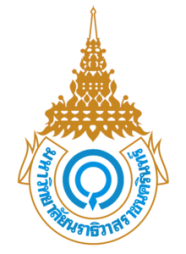                                                                        คณะศิลปศาสตร์มหาวิทยาลัยนราธิวาสราชนครินทร์วันที่.............เดือน...........................พ.ศ. .................เรื่อง  ขออนุญาตเปลี่ยนห้องเรียนเรียน หัวหน้าสำนักงานคณบดีคณะศิลปศาสตร์	ด้วยข้าพเจ้า............................................................................อาจารย์ประจำสาขาวิชา..........................................................มีความประสงค์จะขออนุญาตเปลี่ยนห้องเรียน จากห้อง...............................................มาเป็นห้อง..............................................ในรายวิชา รหัส...............................ชื่อวิชา....................................................ชั้นปี่ที่............คณะ.......................................ในวันที่....................เดือน...................................พ.ศ....................... ตั้งแต่เวลา.......................ถึงเวลา.......................น.            จึงเรียนมาเพื่อโปรดทราบและพิจารณาอนุญาตลงชื่อ...........................................................ผู้ขอใช้        (..............................................................)ข้อกำหนดในการขอใช้ห้อง 1. ยื่นแบบฟอร์มขอใช้ห้องล่วงหน้า 3 วันทำการ ทางงานอาคารจะแจ้งผลให้ทราบล่วงหน้า 1 วันก่อนใช้ห้อง หากมีการขอใช้ตรงกัน     ทางงานอาคารจะสงวนสิทธิ์ให้กับผู้ที่ยื่นแบบฟอร์มการขอใช้ห้องก่อนเท่านั้น		   2. เมื่อใช้ห้องเสร็จแล้วจะต้องปิดไฟและเครื่องปรับอากาศทุกครั้ง 3. ผู้ขออนุญาตต้องรับผิดชอบกรณีเกิดความสูญหายต่อทรัพย์สินของทางราชการในทุกกรณี 4. หากต้องการยกเลิกการใช้ห้อง  โปรดแจ้งให้ทราบก่อนล่วงหน้าได้ที่ งานอาคารสถานที่และงานโสตทัศนูปกรณ์ โทร.088-9907277สำหรับเจ้าหน้าที่งานอาคารสถานที่     ห้องดังกล่าวว่าง     ห้องดังกล่าวไม่ว่าง เนื่องจาก…..…………………..……..ลงชื่อ......................................................                                   ( นายณัฐกิตติ์  คงแก้ว )                             วันที่ .........../............/............ความเห็นหัวหน้าสำนักงานคณบดี     อนุญาต     ไม่อนุญาต เนื่องจาก………………………..…………………ลงชื่อ......................................................                                 ( นางสาวชุลีพร มาสเนตร )                             วันที่ .........../............/............